ЗаключениеКонтрольно-счётной палаты Дубровского районана отчет об исполнении бюджета Рековичского сельского поселения Дубровского муниципального района Брянской областиза 1 квартал 2022 годаДубровка 20221. Общие положения.Заключение Контрольно-счётной палаты Дубровского района на отчет об исполнении бюджета муниципального образования  за 1 квартал 2021 года, подготовлено в соответствии со статьей 264.2 Бюджетного кодекса Российской Федерации, Положением о Контрольно-счётной палате Дубровского района, Стандартом внешнего муниципального финансового контроля 102 «Проведение оперативного контроля за ходом исполнения  решений о бюджете муниципального образования «Дубровский район» на текущий финансовый год и плановый период», пунктом 1.2.3 Плана работ Контрольно-счётной палаты Дубровского района на 2022 год. Заключение Контрольно-счетной палаты оформлено по результатам  оперативного анализа и контроля  за организацией исполнения бюджета в 2022  году, отчетности об исполнении бюджета за 1 квартал 2022 года.Показатели бюджета на 2022 год первоначально утверждены решением Рековичского сельского Совета народных депутатов  23.12.2021 года № 99 «О бюджете Рековичского сельского поселения Дубровского муниципального района Брянской области на 2022 год и плановый период 2023 и 2024 годов», по доходам в объеме 2 265,7 тыс. рублей, по расходам – 2 265,7 тыс. рублей, сбалансированным.В течение отчетного периода в решение 1 раз вносились изменения (№102 от 26.01.2022г.),  объем  дефицита изменялся один раз.С учетом изменений бюджет на 2022 год утвержден по доходам в объеме 2 265,7 тыс. рублей, по расходам в объеме 2 266,0 тыс. рублей, дефицит бюджета  утвержден в сумме 0,3 тыс. рублей.Анализ исполнения доходов бюджета	Доходная часть бюджета за 1 квартал 2022 года исполнена в сумме 1 115,2 тыс. рублей, или на 49,2% к утвержденным годовым назначениям. По сравнению  с соответствующим уровнем прошлого года доходная часть бюджета увеличилась на  315,7 тыс. рублей или на 39,4%. Налоговые и неналоговые  доходы увеличились на 692,2 тыс. рублей, или на 278,0 %. В структуре доходов бюджета удельный вес собственных доходов составил 93,1%. На долю безвозмездный поступлений приходится 6,9%. Сведения о поступлении доходов за 1 квартал  2022 года приведены в таблице   ( тыс. рублей)                                                                                                                           Налоговые доходыНа долю налоговых доходов в структуре собственных доходов бюджета приходится 45,8%. В абсолютном выражении поступления в бюджет составили 40,5 тыс. рублей или 3,9% годовых плановых назначений. Основным налогом, которым сформирована доходная часть бюджета за 1 квартал 2022 года является  налог на доходы физических лиц. На его долю приходится 17,2% поступивших налоговых доходов.Налог на доходы физических лиц поступил в бюджет в сумме 33,1 тыс. рублей, годовые плановые назначения исполнены на 17,2%, доля налога  в собственных доходах составляет 3,0%.Налог на имущество физических лиц  поступил в бюджет в сумме 0,5 тыс. рублей, или 0,7% годовых плановых назначений.Единый сельскохозяйственный налог поступил в бюджет в сумме 0,4 тыс. рублей или 0,4% годовых плановых назначений.Земельный налог  поступил в бюджет в сумме 6,5 тыс. руб. или 1,0% годовых плановых назначений, доля налога  в собственных доходах составляет 29,6%.Неналоговые доходы          На долю неналоговых доходов в структуре собственных доходов бюджета приходится 50,8%.  В абсолютном выражении поступления в бюджет составили 1 039,9 тыс. рублей или 96,8 % годовых плановых назначений. Наибольший удельный вес по группе неналоговых доходов занимают: Доходы от сдачи в аренду имущества  поступили в бюджет в сумме 11,2 тыс. рублей, годовые плановые назначения исполнены на 24,9%, доля налога  в собственных доходах составляет 1,0%.Доходы от сдачи в аренду земли поступили в бюджет в сумме 1 028,6 тыс руб, или 99,9% плановых назначений, доля налога  в собственных доходах составляет 95,2%.2.3 Безвозмездные поступления           За 1 квартал 2022 года  кассовое исполнение безвозмездных поступлений составило 34,8 тыс. рублей, или 22,5% утвержденных годовых назначений. По сравнению с аналогичным периодом 2021 года, общий объем безвозмездных поступлений увеличился на 7,4 тыс. рублей. Дотация на выравнивание бюджетной обеспеченности -за отчетный период поступила в сумме 11,0 тыс. руб., или 25,0 %  утвержденных плановых назначений. Объем дотаций к аналогичному периоду 2021 года объем дотаций увеличился  на 4,0 тыс. рублей.Субвенции за отчетный период поступили в сумме 23,8 тыс. рублей, что составило 25,0% утвержденных плановых назначений . По сравнению с аналогичным периодом 2021 года общий объем безвозмездных поступлений увеличился  на 0,9 тыс. рублей.Межбюджетные трансферты  за отчетный период не поступали.Анализ исполнения расходов бюджетаРасходная часть бюджета за 1 квартал 2022 года исполнена в сумме 444,0 тыс. рублей, или на 19,5% к утвержденным годовым назначениям. По сравнению  с аналогичным уровнем прошлого года расходная  часть бюджета увеличилась на  41,2 тыс.руб. или на 10,2%.  .Анализ исполнения расходов по разделам и подразделам бюджетной классификации расходов бюджетов Исполнение расходов бюджета за 1 квартал 2022 года осуществлялось по 4 разделам бюджетной классификации. Наибольший удельный вес в общем объеме расходов составили расходы по разделу: 01 «Общегосударственные вопросы» - 21,9%. Сведения о расходах за 1 квартал 2022 года представлены в таблице (тыс. руб.)                                                                                                                                                 Анализ исполнения расходов бюджета по разделам классификации расходов в отчетном периоде показал следующее:           Раздел 01 «Общегосударственные вопросы»: расходы в отчетном периоде исполнены в сумме 338,1 тыс. рублей, или 21,6% к утвержденной  годовой бюджетной росписи. Доля расходов по разделу в общей структуре расходов бюджета составила 76,1%.            Раздел 02 «Национальная оборона»: расходы бюджета по разделу сложились в сумме 17,5 тыс. рублей, или 18,4 % к объему расходов, предусмотренных уточненной бюджетной росписью на год. Доля расходов по разделу в общей структуре расходов бюджета составила 3,9%. Структура раздела представлена одним подразделом - 02 03 «Мобилизационная и вневойсковая подготовка».Раздел 03 «Национальная безопасность и правоохранительная деятельность»: расходы  утверждены в сумме 8,0 тыс. руб. и по данному разделу расходы бюджета не производились. Расходы представлены подразделом 03 10 «Обеспечение пожарной безопасности». Раздел 05 Жилищно-коммунальное хозяйство»: расходы бюджета сложились в сумме 54,4 тыс. рублей, или 12,4 % к объему расходов, предусмотренных уточненной бюджетной росписью на год. Расходы представлены подразделом 05 03 «Благоустройство». Доля расходов по разделу в общей структуре расходов бюджета составила 12,2%.Раздел 07 «Образование»: расходы  в отчетном периоде не производились Раздел представлен  одним подразделом - 07 07 «Молодежная политика».  Раздел 08 «Культура, кинематография»: расходы  в отчетном периоде не производились. Структура расходов раздела представлена одним подразделом – 08 01 «Культура».По разделу 10  «Социальная политика» расходы бюджета за 1 квартал 2022 года составили 34,0 тыс.руб.или 24,9%. Доля расходов по разделу в общей структуре расходов бюджета составила 7,6%. Расходы представлены одним подразделом 1001 «Пенсионное обеспечение» -доплата к муниципальным пенсиям.Раздел 11 «Физическая культура и спорт»: расходы бюджета  в 1 квартале не производились.. Структура раздела представлена одним подразделом – 11 02 «Массовый спорт». Реализация муниципальной программыМуниципальная программа «Реализация отдельных полномочий Рековичского сельского поселения Дубровского муниципального района Брянской области на 2022 год и на плановый период 2023 и 2024 годов «утверждена постановлением  Рековичской сельской администрации 23.12.2021 года № 46 с  объемом финансирования на 2022 год в сумме  2260,7 тыс. рублей, в том числе 2165,6 тыс. рублей - средства местного бюджета, 95,1 тыс. рублей - средства областного бюджета.          В течение отчетного периода в постановление 1 раз вносились изменения (27.01.2022 года № 2). С учетом изменений общий объем на 2022 год утвержден в сумме 2261,0 тыс. рублей, в том числе 2 165,9 тыс. рублей- средства местного бюджета, 95,1 тыс. рублей- средства областного бюджета	За 1 квартал 2022 года расходы бюджета по муниципальной программе исполнены в сумме 444,0 тыс. рублей, что составляет 19,6% утвержденных плановых назначений.    Непрограммная деятельность представлена резервным фондом в сумме 5,0 тыс. руб. Решением о бюджете размер резервного фонда на 2022 год установлен в сумме 5,0 тыс. рублей. В отчетном периоде корректировка плановых назначений и  расходование ассигнований  резервного фонда не осуществлялись.Дефицит (профицит) бюджета и источники внутреннегофинансирования дефицита бюджета    Первоначально бюджет на 2022 год по доходам и расходам  утвержден сбалансированным, В  отчетном периоде внесены  изменения, дефицит бюджета утвержден в сумме 0,3 тыс. рублей. В состав источников внутреннего финансирования дефицита  бюджета включены остатки средств на счетах по учету средств бюджетаВыводыПредставленная к внешней проверке отчетность об исполнении бюджета, по составу отчетности соответствует требованиям, установленным Инструкцией о порядке составления и представления годовой, квартальной и месячной отчетности об исполнении бюджетов бюджетной системы Российской Федерации, утвержденной приказом Минфина России от 28.12.2010 № 191н. ПредложенияНаправить заключение Контрольно-счетной палаты  Дубровского района  на отчет об исполнении бюджета муниципального образования «Рековичское сельское поселение» за 1 квартал 2022 года Главе муниципального образования.ПредседательКонтрольно-счётной палатыДубровского района                                                                   О.В. РомакинаНаименованиеИсполнено в 1 кв. 2021 г.Уточненона 2022г.Исполнено в 1 кв. 2022 г.% исполнения%исполнения2022/2021123456Налоговые и неналоговые  доходы, в т.ч388,22 111,61 080,451,1278,3налоговые доходы:77,01 038,040,53,952,5 налог на доходы физических лиц26,3192,033,117,2125,8 единый сельхозналог-150,00,40,2-налог на имущество физических лиц0,469,00,50,7125,0 Земельный налог50,3627,06,51,012,9неналоговые доходы:311,21 073,61 039,996,8334,1 доходы от сдачи в аренду имущества11,244,911,224,9100,0 доходы от сдачи в аренду земли300,01 028,71 028,699,9342,8Безвозмездные поступления:29,9154,134,822,5116,3 Дотации: в т.ч.7,044,011,025,0157,1на выравнивание бюджетной обеспеченности7,044,011,025,0157,1 Субвенции: в т.ч.22,995,123,825,0103,9на осуществление воинского учета22,995,123,825,0103,9Межбюджетные трансферты -150--Итого:799,52 265,71 115,249,2139,4Наименование разделов классификации расходовРазд.Испол-нено 1 кв. 2021 Уточне-но 2022 гИспол-нено  в 1 кв.  2022г.% исполнения%исполнения2022/20211234567Общегосударственные вопросы01303,21 563,0338,119,4111,5Национальная оборона0215,795,117,518,4111,4Пожарная безопасность03-8,00--Жилищно-коммунальное хозяйство0583,9435,454,412,464,8Образование07-30--Культура08-150-Социальная политика10-136,534,024,918,2Физическая культура и спорт 11-10,00--Всего:402,82 266,0444,019,5110,2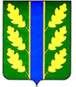 